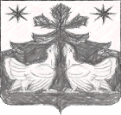 АДМИНИСТРАЦИЯ ЗОТИНСКОГО СЕЛЬСОВЕТАТУРУХАНСКОГО  РАЙОНА
КРАСНОЯРСКОГО  КРАЯ
П О С Т А Н О В Л Е Н И Е03.06.2022                                       с.Зотино                                       №   28–пО создании  патрульной  группы на территории  Зотинского сельсовета     В соответствии с Федеральным законом Российской Федерации от 6.10.2003 № 131-ФЗ «Об общих принципах организации местного самоуправления в Российской Федерации», от 21.12.1994 № 68-ФЗ «О защите населения и территорий от чрезвычайных ситуаций природного и техногенного характера», от 21.12.1994  № 69-ФЗ «О пожарной безопасности», руководствуясь  ст. ст. 14, 17  Устава Зотинского сельсовета,ПОСТАНОВЛЯЮ:В целях  мониторинга обстановки, оперативного реагирования на складывающуюся обстановку, проведения мероприятий по профилактике правил пожарной безопасности, организации патрулирования, выявления палов, организации взаимодействия по вопросам обеспечения пожарной безопасности на территории муниципального образования Зотинский сельсовет, создать:1.1.Патрульную группу.      2. Утвердить Состав патрульной группы, согласно Приложению № 1.      3. Местом дислокации группы и размещение первичных средств пожаротушения определить с.Зотино       4. Назначить ответственным лицом  за организацию работы группы, разработку графика патрулирования, заместителя Главы Зотинского сельсовета .        5.  Считать утратившими силу постановления  от 24.04.2020 № 23-п  О создании патрульной группы на территории Зотинского сельсовета», от 22.07.2019  № 46-п  «О создании и организации деятельности патрульной  группы  на территории  Зотинского сельсовета»       6.Контроль за исполнением настоящего постановления оставляю за собой.      7. Настоящее постановление вступает в силу со дня подписания, и подлежит размещению  на официальном сайте Администрации Зотинского сельсовета (зотино-адм.рф) Глава   Зотинского сельсовета:                                                      П. Г.  ОпаринаПриложение №1 к ПостановлениюАдминистрации  Зотинского сельсоветаот  03.06.2022   № 28-п СОСТАВ ПАТРУЛЬНОЙ ГРУППЫ,зоны ответственности, оснащение транспортом и средствами пожаротушенияФамилия, имя, отчестводолжностьЗона ответственноститранспортПатрульная группаПатрульная группаПатрульная группаПатрульная группаОпарина Полина ГеоргиевнаГлава сельсоветас. ЗотиноЛегковой автомобильГолошумова Юлия ВикторовнаЗам. Главы сельсоветас. ЗотиноПеший обходДолганова Любовь ИннокентьевнаСпециалист 1 категориис. ЗотиноПеший  обход